PATRIOT BATTALIONKNOWLEDGE SHEET 2017-2018											    As of 11/16/17Senior Army Instructor/Army InstructorsSAI: Lieutenant Colonel LahoodAI: Command Sergeant Major CabreraAI: Sergeant Major PolancoAI: First Sergeant SimmonsAI: Master Sergeant BadiaAI: Sergeant First Class MadisonAI: Sergeant First Class DashStaff Duties:S-1 Adjutants:
The battalion S-1 is the administrative assistant to the Battalion Commander. The adjutant is also responsible for other administrative duties assigned by the Battalion Commander, Executive Officer or Instructor Staff.
(i.e.: manning board, updating cadet records, company and staff)
S-2 Security:
The battalion S-2 assists the battalion commander and the instruction staff in matters pertaining to unit security and enforces the provision of security requirements for the cadet battalion.
(i.e.: security for all drill competitions and car wash)
S-3 Operations:
The battalion S-3 assists the battalion commander in preparation, execution, and all training activities within the cadet battalion. Additionally, they keep the battalion commander informed of Patriot Battalion training activities.
(i.e.: maintaining training schedules for the battalion and keeping records of all the enlisted cadets’ training records(Inputting cadets' training records in JUMS)
S-4 Logistics:
The battalion S-4 is responsible for the maintenance, security, record keeping, issue and turn in of all U.S. government property (except ordinance). The S-4 coordinates securing of property with the S-2 security.
(i.e.: uniform distribution, ASU distribution, keeping supply room organized)
S-5 Information:
The battalion S-5 is the contact between the corps and the representatives of the student bodies, faculty, and local news media.
(i.e.: battalion sentinels, picture taking in all events)
S-6 Technology/Communication:
The battalion S-6 maintains the function of the battalion’s computers, printers, and all other electronic equipment. In addition, they improve all technological devices; update the patriot battalion website regularly with the daily announcement and events occurring that month.
(i.e.: resolve automation issues immediately)
S-7 Special Projects:
The battalion S-7 plans, coordinates, and maintains records on special projects as outlined by the cadet battalion commander, battalion executive officer, and instructor staff.
(i.e.: winter banquet, military ball, and other special projects)Army Chain of Command:Commander In Chief: Honorable Donald John Trump
Secretary of Defense: Honorable James Mattis
Secretary of the Army: Honorable Mark T. Esper
Chairman of Joint Chief of Staff: General Dunford
Chief of Staff of the Army: General Mark A. Milley
Sergeant Major of the Army: Sergeant Major of the Army Daniel A. Dailey
Commander of TRADOC: General David Perkins
Command Sergeant Major of TRADOC: Command Sergeant Major David S. Davenport Sr.
Commanding General of Cadet Command: Major General Christopher P. Hughes
Command Sergeant Major of Cadet Command: Command Sergeant Major Kenneth J. Kraus Jr.
Director of Army JROTC: Colonel Michael Stinnett
Commander of 2nd Brigade: Colonel Matthew D. Rauscher
Command Sergeant Major of 2nd Brigade: Command Sergeant Major Audie D. MatheusIn-Ranks Inspection QuestionsBasic KnowledgeWhat does JROTC stand for?JROTC stands for Junior Reserve Officer’s Training Corps.What does LET stand for?LET stands for Leadership, Education, & Training.What does JCLC stand for?JCLC stands for JROTC Cadet Leadership Challenge.What does SAI stand for?SAI stands for Senior Army Instructor.What does AI stand for?AI stands for Army Instructor.What is the mission of JROTC?The mission of JROTC is to motivate young people to become better citizens.What is the key to success in JROTC?The key to success in JROTC is teamwork.What is the only level of distinction that JROTC units can earn?The only level of distinction that JROTC units can earn is honor unit with distinction.LeadershipWhat is the definition of leadership?The ability to influence subordinates in order to accomplish a mission.What are the three leadership styles? Explain each.Delegating: Giving decision-making authority to subordinates.Directing: Instructing subordinates.Participating: Involving subordinates in the decision making process.What are the seven-army values?L- LoyaltyD- DutyR- RespectS- Selfless ServiceH- HonorI- IntegrityP- Personal CourageDefine teamwork.Teamwork is the cooperative effort of a group of people working together to achieve a common goal.Drill & CeremonyWhat are 2 parts of command?The Preparatory command & the Command of Execution.What foot do you call the command rear march?The Right FootOn which foot do you give the command halt?Either Foot.What is the normal cadence/rate of quick time?120 steps per minute.What is the rate of “double time”?180 steps per minute.How many inches are in a normal step in marching?30 inches.Map ReadingHow do you read a military map?Right & UpWhat are the 5 basic colors on a military map and what do they represent?Blue- WaterGreen- VegetationBrown- Contour lines/Elevation & reliefBlack- Manmade objectsRed- Highly populated areas & major roadsName the 5 major terrain features on a military map?Hill, Saddle, Valley, Ridge, & DepressionWhat are the 3 types of north on a military map?True, Grid, & Magnetic 	       First Aid & HealthDefine First Aid.First Aid is the immediate care given to an injured or ill victim before professional medical help arrives.What are the 2 types of fractures?Open (Compound) & Closed (Simple)What are the 4 lifesaving steps?Check for consciousnessCheck for breathing and heartbeatCheck for bleedingCheck for shock                     GovernmentWhat are the 3 branches of government and what do they do?Legislative: Makes the law.Judicial: Interprets the law.Executive: Enforces and carries out the law.The Constitution of the U.S. was signed on what date?September 17, 1787What is the highest court of land?Supreme Court                     American History & CitizenshipWho wrote the star spangled banner?Francis Scott KeyWhat do the colors on the United States flag represent?Red- Valor and HardinessBlue- Justice, Vigilance, and PerseveranceWhite- Purity and InnocenceWhat do the 13 stripes on the United States flag represent?The original 13 colonies.What are the 3 types of American flags and which is the largest?Post, Storm, & Garrison. Garrison is the largest.       Military Customs & CourtesiesName the 6 basic staff positions found in most large military organizations.S-1: AdministrativeS-2: Information/SecurityS-3: Operations & TrainingS-4: Logistics/SupplyS-5: Public InformationS-6: TechnologyThe Cadet CreedI am an Army Junior ROTC Cadet.I will always conduct myself to bring credit to my family, country, school and the Corps of Cadets.I am loyal and patriotic.I am the future of the United States of America.I do not lie, cheat or steal and will always be accountable for my actions and deeds.I will always practice good citizenship and patriotism.I will work hard to improve my mind and strengthen my body.I will seek the mantle of leadership and stand prepared to uphold the Constitution and
the American way of life.May God grant me the strength to always live by this creed.National AnthemOh, say can you see,
By the dawn's early light,
What so proudly we hailed,
At the twilight's last gleaming?
Whose broad stripes and bright stars,
Through the perilous fight,
O'er the ramparts we watched,
Were so gallantly streaming.
And the rocket's red glare,
The bombs bursting in air,
Gave proof through the night,
That our flag was still there.
Oh say does that star spangled banner yet wave,
For the land of the free, and the home of the brave.Rank Descriptions
Cadet Colonel: three lozenges
Cadet Lieutenant Colonel: two lozenges 
Cadet Major: one lozenge
Cadet Captain: three discs
Cadet First Lieutenant: two discs
Cadet Second Lieutenant: one disc

Cadet Command Sergeant Major: three chevrons above three bars with a star within a wreath between the chevrons and bars
Cadet Sergeant Major: three chevrons above three bars with a star between the chevrons and bars
Cadet First Sergeant: three chevrons above three bars with a diamond between the chevrons and bars
Cadet Master Sergeant: three chevrons above three bars
Cadet Sergeant First Class: three chevrons above two bars
Cadet Staff Sergeant: three chevrons above one bar
Cadet Sergeant: three chevrons
​Cadet Corporal: two chevrons
Cadet Private First Class: one chevron above one bar
Cadet Private: one chevron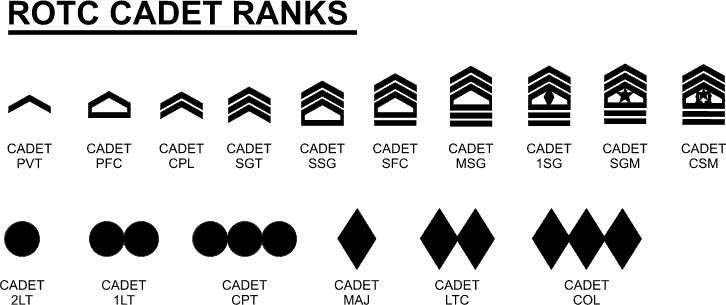 